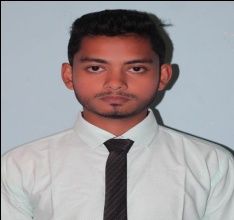                                       dqmvj †nv‡mb                                          hye cÖavb 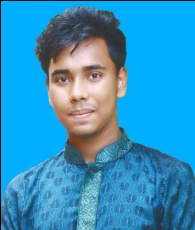 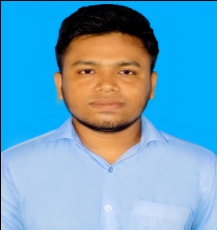 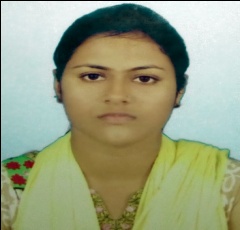            †gvt Avwidzj Bmjvg    w`cxKv PµeZ©x       nvweeyi ingvb                               hye Dc cÖavb-1       hye Dc cÖavb-2   `ßi wefvMxq cÖavb 